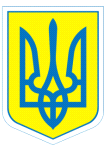 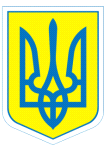 НАКАЗ01.02.2018                                             м.Харків 	                                   №  34	                                         Про  оплату праці Леоновій М.С.      На підставі диплому магістра від 31.01.2018  М18 № 003439  про закінчення Української інженерно-педагогічної академії та заяви Леонової М.С., вихователя, від 01.02.2018НАКАЗУЮ:	1.Встановити Леоновій Марії Сергіївні, вихователю,  11 тарифний розряд з 01.02.2018 року.2.Головному бухгалтеру Путєвській В.В. при нарахуванні заробітної плати врахувати вищезазначені зміни.	3.Контроль за виконанням даного наказу залишаю за собою.Директор                                       Л.О.МельніковаЗ наказом ознайомлена                М.С.Леонова